TRƯỜNG THCS LÊ QUÝ ĐÔNNHÓM TIN - CÔNG NGHỆ NỘI DUNG ÔN TẬP HKI MÔN TIN HỌC 7NĂM HỌC 2022- 2023A. KIẾN THỨC:Ôn tập các bài:1. Thiết bị vào ra 2. Phần mềm máy tính3. Quản lí dữ liệu trong máy tính4. Mạng xã hội và một số kênh trao đổi thông tin trên Internet.5. Ứng xử trên mạng6. Làm quen với phần mềm bảng tính7. Tính toán tự động trên bảng tính8. Công cụ hỗ trợ tính toán.B. HÌNH THỨC:  Trắc nghiệm và tự luận.C. BÀI TẬP THAM KHẢO:I. PHẦN TRẮC NGHIỆMCâu 1: Máy quét ảnh là loại thiết bị nào?A. Thiết bị vào						B. Thiết bị ra 	C. Thiết bị vừa vào vừa ra				D. Thiết bị lưu trữCâu 2: Tai nghe là loại thiết bị nào?A. Thiết bị vào						B. Thiết bị ra 	C. Thiết bị vừa vào vừa ra				D. Thiết bị lưu trữCâu 3: Đĩa cứng trong hình dưới đây là loại thiết bị nào?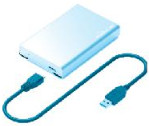 A. Thiết bị vào						B. Thiết bị ra 	C. Thiết bị vừa vào vừa ra				D. Thiết bị lưu trữCâu 4: Chức năng của màn hình là gì?A. Dùng điều khiển và làm việc với máy tínhB. Là thiết bị chính giúp người sử dụng giao tiếp và điều khiển hệ thống máy tínhC. Hiển thị và phục vụ cho quá trình giao tiếp giữa người sử dụng với máy tínhD. Khuếch đại âm thanh phục vụ nhu cầu làm việc và giải trí của người dùngCâu 5: Chức năng của chuột là gì?A. Dùng điều khiển và làm việc với máy tínhB. Là thiết bị chính giúp người sử dụng giao tiếp và điều khiển hệ thống máy tínhC. Hiển thị và phục vụ cho quá trình giao tiếp giữa người sử dụng với máy tínhD. Khuếch đại âm thanh phục vụ nhu cầu làm việc và giải trí của người dùngCâu 6: Chức năng của bàn phím là gì?A. Dùng điều khiển và làm việc với máy tínhB. Là thiết bị chính giúp người sử dụng giao tiếp và điều khiển hệ thống máy tínhC. Hiển thị và phục vụ cho quá trình giao tiếp giữa người sử dụng với máy tínhD. Khuếch đại âm thanh phục vụ nhu cầu làm việc và giải trí của người dùngCâu 7: Tệp chương trình là:A. Là dữ liệu, có thể được lưu trữ trong máy tính.B. Là dữ liệu, không được lưu trữ trong máy tính.C. Không phải là dữ liệu, không được lưu trữ trong máy tính.D. Là chương trình máy tính.Câu 8: Phần mềm soạn thảo văn bản có tên?A. Word							B. PaintC. Mario							D. UnikeyCâu 9: Phần mềm Paint dùng để làm gì?A. Soạn thảo văn bản					B. VẽC. Luyện gõ bàn phím					D. Tính toánCâu 10: Phần mềm luyện gõ bàn phím bằng 10 ngón tay có tên?A. Word						B. PaintC. RapidTyping					D. UnikeyCâu 11: Mật khẩu nào sau đây là mạnh nhất?A. 12345678					B. AnMinhKhoaC. matkhau						D. 2n#M1nhKh0aCâu 12: Đâu là tên của một phần mềm diệt virus?A. Word						B. PaintC. Excel						D. Bkav HomeCâu 13: Website nào sau đây là mạng xã hội?A. Facebook.com					B. Google.comC. Dantri.com					D. Wikipedia.orgCâu 14: Website nào sau đây là không phải là mạng xã hội?A. Instagram					B. Zalo C. YouTube						D. Vnexxpress.netCâu 15: Mạng xã hội cho phép em chia sẻ thông tin dưới dạng nào?A. Văn bản						B. Hình ảnhC. Âm thanh						D. Tất cả các phương án trênCâu 16: Những lợi ích của mạng xã hội:A. Cập nhật tin tức và xu hướng nhanh nhất; kết nối với nhiều người 	B. Học hỏi những kỹ năng khác nhau; chia sẻ các bức ảnh và kỷ niệm 	C. Tìm hiểu về các chủ đề mới; chơi các trò chơi 	D. Tất cả các phương án trênCâu 17: Thuật ngữ nào sau đây dùng để chỉ các thiết bị vào – ra của hệ thống máy tính?A. Màn hình							B. Phần mềm 	C. Phần cứng						D. Tài nguyên dùng chungCâu 18: Đáp án nào sau đây chỉ gồm các thiết bị vào?A. Micro, máy in						B. Máy quét, màn hình 	C. Máy ảnh kĩ thuật số, loa				D. Bàn phím, chuộtCâu 19: Phương án nào sau đây là thiết bị vào, được dùng thay thế ngón tay, để chọn đối tượng trên màn hình?A. Bàn phím							B. Bút cảm ứng 	C. Nút cuộn chuột						D. Màn hìnhCâu 20: Một bộ tai nghe có gắn micro sử dụng cho máy tính là loại thiết bị gì?A. Thiết bị vào						C. Thiết bị raB. Thiết bị vừa vào vừa ra				D. Không phải thiết bị vào, raCâu 21: Việc nào sau đây là chức năng của hệ điều hành?A. Khởi động phần mềm đồ hoạ máy tính		B. Vẽ hình ngôi nhà mơ ước của em 	C. Vẽ thêm cho ngôi nhà một cửa sổ			D. Tô màu đỏ cho mái ngóiCâu 22: Chức năng nào sau đây không phải của hệ điều hành?A. Quản lí các tệp dữ liệu trên đĩa				B. Điều khiển các thiết bị vào – raC. Quản lí giao diện giữa người sử dụng và máy tính	D. Tạo và chỉnh sửa nội dung một tệp hình ảnh Câu 23: Việc nào sau đây KHÔNG phải là chức năng của hệ điều hành?A. Sao chép tệp văn bản CaDao.docx từ ổ cứng sang USBB. Tìm kiếm từ “quê hương" trong tệp văn bản CaDao.docxC. Đổi tên tệp CaDao.docx trên USB thành CaDao-DanCa.docx D. Xoá tệp dữ liệu CaDao.docx khỏi ổ đĩa cứngCâu 24: Phương án nào sau đây là phần mở rộng của tệp dữ liệu âm thanh?A. .sb3		B. .mp3			C. .avi		D. .comCâu 25: Phần mở rộng của tên tệp thường thể hiện:A. Kiểu tệp					B. Ngày/giờ thay đổi tệpC. Kích thước của tệp			D. Tên thư mục chứa tệpCâu 26: Không nên dùng mạng xã hội cho mục đích nào sau đây?A. Giao lưu với bạn bè			B. Học hỏi kiến thứcC. Bình luận xấu về người khác 	D. Chia sẻ các hình ảnh phù hợp với mìnhCâu 27: Hành động nào sau đây là đúng?A. Luôn chấp nhận lời mời kết bạn của người lạB. Nói với bố mẹ và thầy cô về việc em bị đe dọa qua mạngC. Chia sẻ cho các bạn những video bạo lựcD. Đăng thông tin không đúng về một người bạn cùng lớp lên mạng xã hộiCâu 28: Khi truy cập mạng để xem tin tức thì ngẫu nhiên xem được một video có hình ảnh bạo lực mà em rất sợ. Em nên làm gì?A. Mở video đó và xem 	B. Thông báo cho cha mẹ và thầy cô giáo về điều đó 	C. Đóng video lại và tiếp tục xem tin tức coi như không có chuyện gì 	D. Chia sẻ cho bạn bè để doạ các bạnCâu 29: Phần mềm bảng tính có chức năng chính là gì? Chọn phương án đúng nhất.A. Quản trị dữ liệu.B. Soạn thảo văn bản và quản trị dữ liệu.C. Nhập và xử lí dữ liệu dưới dạng bảng.D. Nhập và tính toán giếng như máy tính cầm tay Casio.Câu 30: Địa chỉ ô nào dưới đây là đúng?A. EB. 6C. E6D. 6ECâu 31: Phát biểu nào dưới đây là đúng?A. Các hàng của trang tính được đặt tên theo các chữ cái A, B, C, …B. Các hàng của trang tính được đặt tên theo các số 1, 2, 3, …C. Các cột của trang tính được đặt tên theo các số 1, 2, 3, …D. Các hàng và các cột trong trang tính không có tên.Câu 32: Muốn nhập công thức trực tiếp vào ô tính thì đầu tiên em cần?A. Gõ dấu =B. Gõ biểu thứcC. Nhấn EnterD. Cả A và C đều đúngCâu 33: Công thức khi nhập vào ô tính sẽ căn như thế nào?A. Luôn căn trái. B. Luôn căn giữa.C. Luôn căn phải.D. Tuỳ thuộc vào kết quả tính toán của công thức là số, văn bản hay ngày tháng.Câu 34: Cú pháp đúng khi nhập hàm là?A. =<Tên hàm><các tham số>B. =<Các tham số><tên hàm>C. =<Tên hàm>(<các tham số>)D. =<Các tham số>(<tên hàm >)Câu 35: Các tham số của hàm có thể là?A. SốB. Địa chỉ ôC. Địa chỉ vùng dữ liệuD. Cả A, B và CII. PHẦN TỰ LUẬN1) Em hãy nêu chức năng của hệ điều hành?2) Em hãy nêu tên ba kênh trao đổi thông tin trên internet.3) Nếu một trong những người bạn của em có biẻu hiện nghiện trò chơi trực tuyến em sẽ làm gì để giúp bạn?4) Nêu cách nhập, chỉnh sửa và định dạng dữ liệu?5) Nêu cách sao chép ô tính chứa công thức?6) Nêu cú pháp một số hàm thông dụng của phần mềm bảng tính?BGH duyệtTổ trưởng CM duyệtTạ Thị Tuyết SơnNgười ra nội dungLê Thị Lan Anh